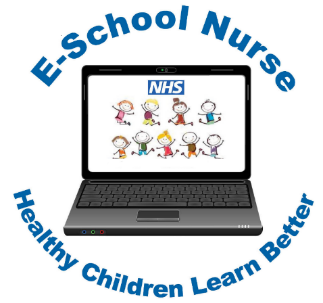 E-School Nurse Video ClinicInformation for service users 